																						Приложение																				к постановлению администрации																			МО «Зеленоградский муниципальный округ																					Калининградской области»																				от  «23 »   июня    2023 года   № 1926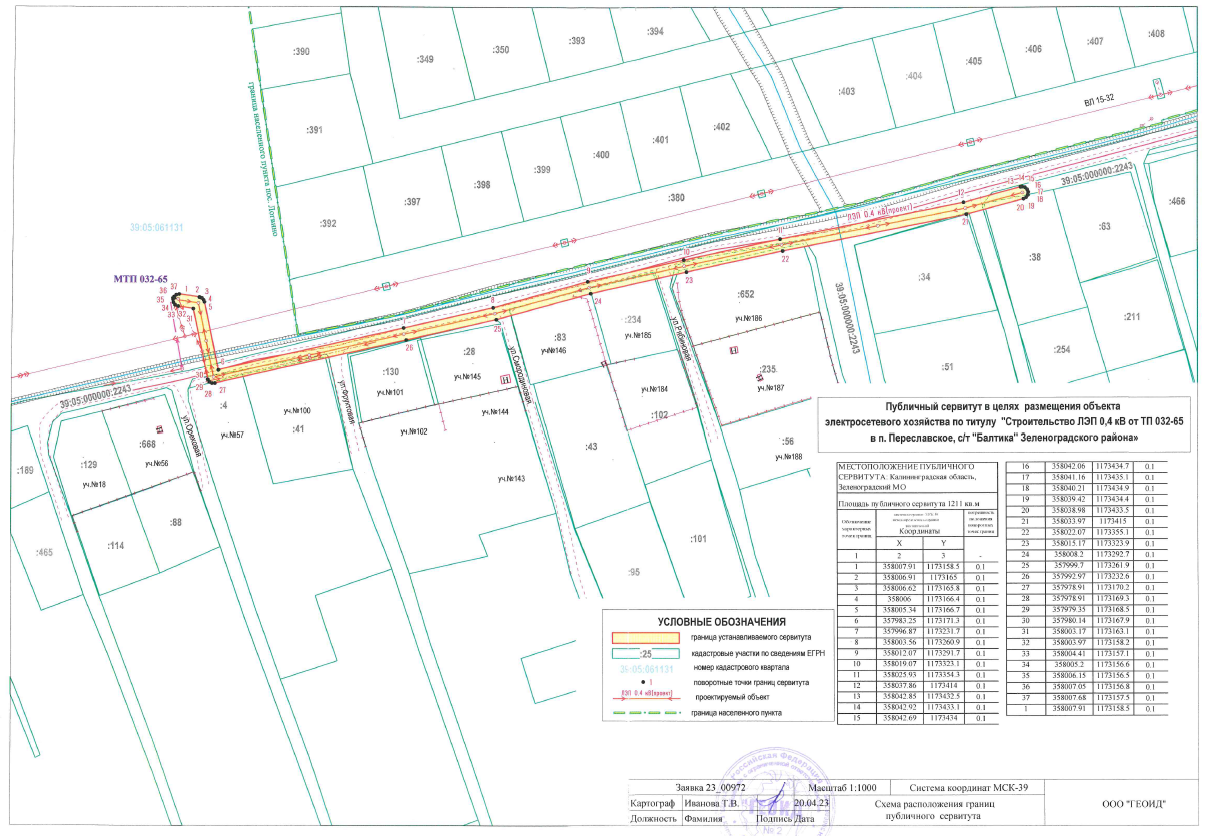 